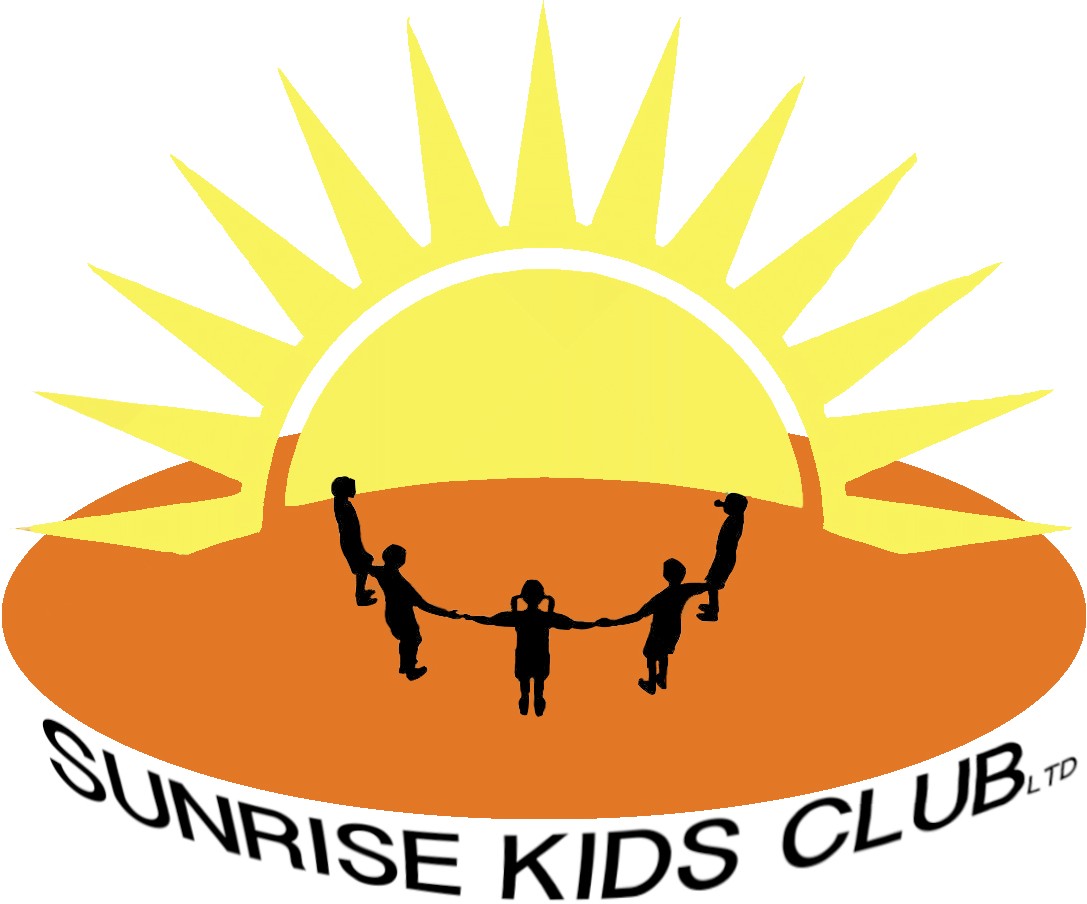 SEN Inclusion PolicyIt is Sunrise Kids Club LTD (SKC) aim to help all children to achieve their full potential. The club is committed to meeting the special needs of the children through all possible means.Definition of Special Education Needs:Children have special educational needs (SEN) if they have a learning difficulty, which calls for special education provision to be made for them.Children have a learning difficulty if they:Have significantly greater difficulty in learning than the majority of children of the same age; orHave a disability which prevents or hinders them from making use of educational facilities of a kind generally provided for children of the same ages in schools within the area of the local education authority.Are under compulsory school age and fall within the definition of the above or would do so if special education provision was not made for them.Sunrise Kids Club LTD (SKC)The club is committed to a child-centred approach to learning, with emphasis on first hand experience whenever and wherever possible, this philosophy is especially important to children with special needs. In the club staff try to have flexibility in their methodology, while ensuring continuity of learning. The club is committed to the inclusion of children with special needs, but we recognise there may be reasons for withdrawal in certain situations. This policy embraces the 5 outcomes of Every Child Matters and through curriculum and pastoral teaching we aim to ensure that every element of Every Child Matters is covered. The SENCO at Mayfield Primary School where SKC is held is Ms Claire Thomas. (See also Equal Opportunities Policy & Safeguarding & Child Protection Policy).Special Educations Provision means:For children of two or over, education provision which is additional to, or otherwise difference from, the educations provision made general for children of their ages in schools maintained by the LA, other than special schools in the area.For the children under two, educations provision of any kind.Within this definition, it is understood that a number of factors may contribute to the special needs ie; the cognition, behavioural, emotional, social, sensory, medial and physical. The special needs may arise out of a specific learning or other difficulty or may arise out of a combination of factors.Whilst some children may always have special needs, it is also understood that many more children will have special needs at particular times in their lives in school.Aims and objectivesIt is our aim to provide the highest possible care for the children in our club.To value each child as an individual regardless of social cultural, gender or individual differences.To encourage every child to reach their full potential. It is the responsibility of all staff to be responsive to different learning styles and facilitate effective learning for all children.To enable each child to become socially interactive in an acceptable manner.To encourage the child to become an independent learner.The enable the child to appreciate their own strengths and to value themselves and others.To promote and maintain a happy and caring environment and foster independence, respect for others and the development of self-esteem.To manage the behaviors of children experiencing dissimulates so that they and their peers can benefit fully from the opportunities offered.Last reviewed January 2023